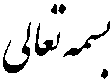 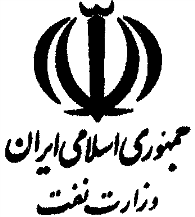 شرکت ملی گاز ایرانشرکت گاز استان آذربایجان شرقیفرم پیشنهاد پروژهخلاصه اطلاعات دوره فرصت مطالعاتی : عنوان دوره به زبان فارسي: عنوان دوره به زبان انگليسي:مدت اجراء: (    ماه )             تاريخ شروع:                     تاريخ خاتمه:  2- مراحل تصويب و ابلاغ اين قسمت توسط واحد پژوهش و فناوری تكميل گردد.اين قسمت توسط وزارت نفت / شركت تكميل مي شود . 3- مشخصات مجريان پروژه / دوره فرصت مطالعاتی3-1- مشخصات عضو هیات علمی :نام ونام خانوادگي :                     	  مقطع :                        رشته تحصيلي:                    گرايش :نام دانشگاه:	نام دانشكده:                      	نام گروه/بخش:آدرس و تلفن :لطفاً سوابق علمي – پژوهشي (c.v) ضميمه شود . 									                         امضاء:3-2- مشخصات استاد راهبر صنعتي :نام ونام خانوادگي :                     آخرين مدرك علمي:                   رشته تحصيلي وتخصص:سابقه كار در صنعت نفت :		مسئوليت فعلي در صنعت نفت :				مسئوليت قبلي در صنعت نفت :آدرس و تلفن :                                                                                                             امضاء:لطفاً سوابق علمي – پژوهشي (c.v) ضميمه شود . 4- مشخصات موضوعي پروژه :4-1- عنوان كامل :4-2- اهداف :4-3- ضرورت تحقيق :4-4- فرضيه هاي تحقيق :4-5- خلاصه پروژه :4-6- كليد واژه ها ( حداكثر 10 كلمه از مطالب خلاصه پروژه ) :4-7- بررسي سابقه مطالعات و تحقيقات موضوع پروژه ، همراه با ذكر منابع اساسي و همچنين چگونگي ارتباط پروژه با تحقيقات قبلي 5- مشخصات اجراي پروژه و نتايج آن :5-1- تعريف مسئله و بيان سوالهاي اصلي تحقيق :5-2- روشهاي جمع آوري اطلاعات :5-3- روشهاي تجزيه و تحليل اطلاعات :5-4- مسافرت هاي پيشنهادي (شرح ضرورت علمي و پژوهشي مسافرت ):5-5- نتايج پروژه پاسخگوي كداميك از نيازهاي صنعت نفت مي باشد ؟5-6- چه كاربردهايي از انجام اين تحقيق متصور است ؟5-7- علاوه بر وزارت نفت چه مؤسساتي (دولتي و غير دولتي ) مي توانند از نتايج پروژه استفاده كنند؟5-8- جنبه جديد بودن و نوآوري پروژه درچيست ؟ 6- برآورد هزينه و امكانات مورد نياز 6-1- هزينه مواد‌و لوازم مصرف‌شدني به تفكيك (ارقام بر حسب میلیون ريال)6-2- هزينه لوازم وتجهيزات مصرف نشدني به تفكيك سالهاي اجراي پروژه               (ارقام بر حسب ريال)*چنانچه در اجراي پروژه مي توان از خدمات علمي و مشاوره اي ساير مراكز علمي و پژوهشي كمك گرفت در اين ستون بنويسيد . 7- مراحل زماني براي اجراي پروژه و ارسال گزارش پيشرفت كار:8- مراحل اجرائي عمليات:مرجع تصويب كنندهتاريخ تصويبنام – نام خانوادگي وامضاء مسئولشوراي پژوهشي گروه شوراي پژوهشي دانشكده شوراي پژوهشي دانشگاه كميته بررسي وارزيابي دوره های فرصت مطالعاتی شركت گاز استان آذربایجان شرقینظر كميته بررسي وارزيابي: با توجه به تصويب پيشنهاد اوليه طرح تفصيلي :تصويب شد            نياز به اصلاح دارد         تائيد نشد	حمايت مالي از واحد پژوهش و فناوری مربوطه صورت گرفته است  بلي                                     خير راهبر صنعتی دوره  :                                                                                               امضاء مسئول پژوهش و فناوری شماره ثبت تاريخ تاريخ تصويب پيشنهاد اوليه :وزارت نفت / شركت ملی گاز ایرانوزارت نفت / شركت ملی گاز ایرانتاريخ تصويب                                                                          نام و نام خانوادگی مدير پژوهش و فناوری                                                                                                         امضاء :تاريخ تصويب                                                                          نام و نام خانوادگی مدير پژوهش و فناوری                                                                                                         امضاء :نام ومشخصاتتعداد يا مقدارمصرفيقيمت واحدجمع كلنام ومشخصاتتعداد يا مقدارمصرفيقيمت واحدجمع كلجمع كل :نام ومشخصاتتعداد مورد نيازقيمت واحد ( براي خريد)هزينه سفارش خدمات علمي (*)نام ومشخصاتتعداد مورد نيازقيمت واحد ( براي خريد)هزينه سفارش خدمات علمي (*)جمع كل فازترتيب مراحلهر فازعنوان عمليات در هر مرحلهدرصد وزني طرحمرحله/ تاريخ ارائه گزارشمدت اجراي هر مرحله (ماه)بودجه مورد نياز (ارقام بر حسب ‌میلیون ريال)فازمرحلهشروع و پايان هر مرحله از عمليات بر حسب ماه (خانه هاي مربوط به هر مرحله را هاشور بزنيد)شروع و پايان هر مرحله از عمليات بر حسب ماه (خانه هاي مربوط به هر مرحله را هاشور بزنيد)شروع و پايان هر مرحله از عمليات بر حسب ماه (خانه هاي مربوط به هر مرحله را هاشور بزنيد)شروع و پايان هر مرحله از عمليات بر حسب ماه (خانه هاي مربوط به هر مرحله را هاشور بزنيد)شروع و پايان هر مرحله از عمليات بر حسب ماه (خانه هاي مربوط به هر مرحله را هاشور بزنيد)شروع و پايان هر مرحله از عمليات بر حسب ماه (خانه هاي مربوط به هر مرحله را هاشور بزنيد)شروع و پايان هر مرحله از عمليات بر حسب ماه (خانه هاي مربوط به هر مرحله را هاشور بزنيد)شروع و پايان هر مرحله از عمليات بر حسب ماه (خانه هاي مربوط به هر مرحله را هاشور بزنيد)شروع و پايان هر مرحله از عمليات بر حسب ماه (خانه هاي مربوط به هر مرحله را هاشور بزنيد)شروع و پايان هر مرحله از عمليات بر حسب ماه (خانه هاي مربوط به هر مرحله را هاشور بزنيد)شروع و پايان هر مرحله از عمليات بر حسب ماه (خانه هاي مربوط به هر مرحله را هاشور بزنيد)شروع و پايان هر مرحله از عمليات بر حسب ماه (خانه هاي مربوط به هر مرحله را هاشور بزنيد)-123456789101112123456